     16 мая 2018 года отдел краеведения Центральной библиотеки с литературным десантом посетили Дьяченковскую СОШ. Темой беседы стала «И нам войну забыть нельзя». Библиотекари подготовили презентацию и книжную выставку «Победе нашей не один десяток лет», на которой были представлены книги на военную тему, буклеты и атрибутика. Библиотекари рассказали про страшные военные годы и пригласили на встречу малолетнюю узницу фашизма Максакову Ангелину Дмитриевну, которая поведала о своей нелегкой судьбе. В завершении мероприятия школьники показали дневник прадеда, который делал зарисовки и описывал моменты, происходящие в годы Великой Отечественной войны.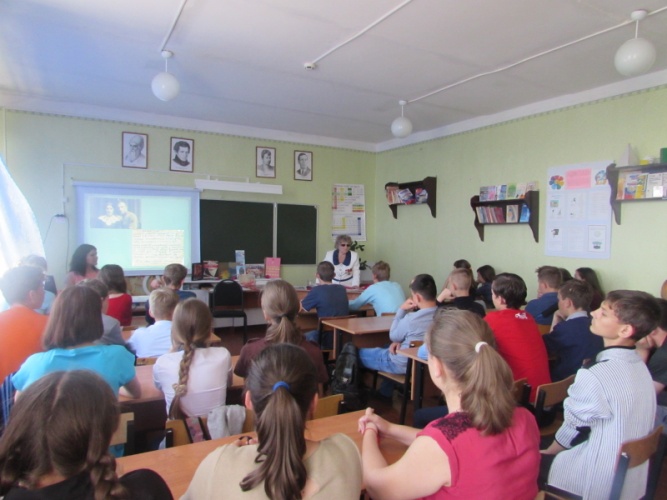 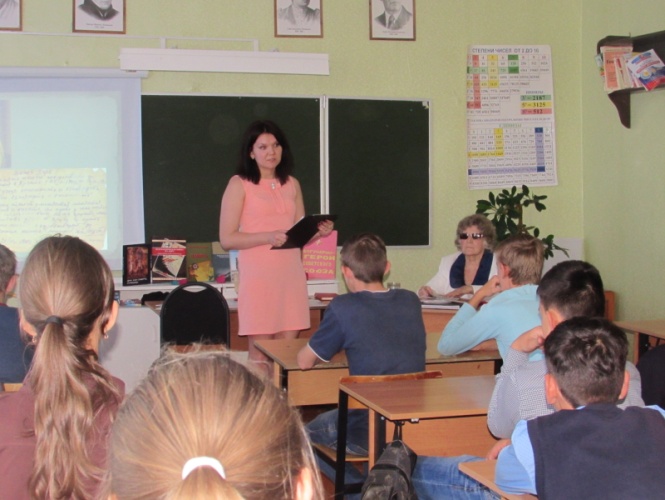 